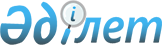 Об открытии и продлении срока действия аккредитива Министерству транспорта и коммуникаций Республики КазахстанПостановление Правительства Республики Казахстан от 27 декабря 2004 года
N 1408      Правительство Республики Казахстан ПОСТАНОВЛЯЕТ: 

      1. Согласиться с предложением Республиканской бюджетной комиссии об открытии и продлении срока действия аккредитива до 15 марта 2005 года Комитету гражданской авиации Министерства транспорта и коммуникаций Республики Казахстан по договору на финансирование от 23 августа 2004 года и дополнительному Соглашению к нему от 27 декабря 2004 года по бюджетной программе 006 "Развитие инфраструктуры воздушного транспорта", подпрограмме 016 

"Реализация проекта за счет софинансирования из республиканского бюджета" на возмещение налогов и таможенных пошлин Консорциуму Siemens-Marubeni-Laing-Alarko. 

      2. Комитету казначейства Министерства финансов Республики Казахстан в установленном порядке открыть и продлить срок действия аккредитива. 

      3. Настоящее постановление вступает в силу со дня подписания. 

 

      Исполняющий обязанности 

      Премьер-Министра 

      Республики Казахстан 
					© 2012. РГП на ПХВ «Институт законодательства и правовой информации Республики Казахстан» Министерства юстиции Республики Казахстан
				